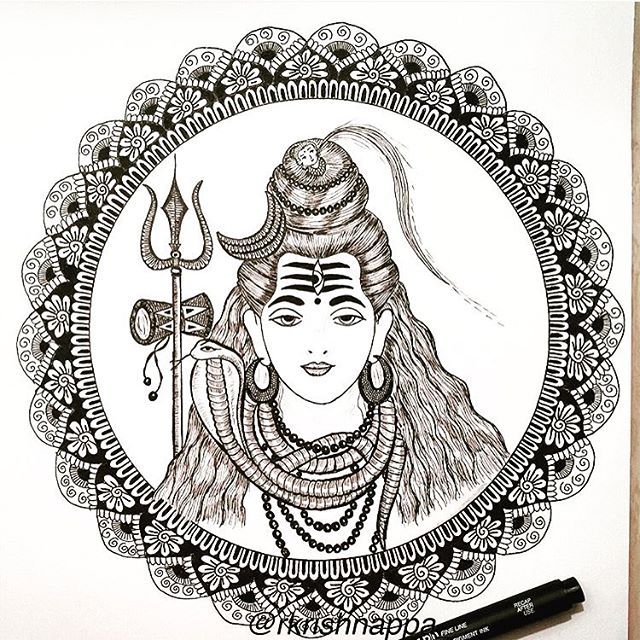 																						